Управление по делам образования города ЧелябинскаМуниципальное бюджетное учреждение дополнительного образования «Центр развития творчества детей и юношества «Победа» г. Челябинска»(МБУДО  «ЦРТДиЮ «Победа»г. Челябинска»)Героев Танкограда, 23, Челябинск, 454081Тел./факс (351) 772–09–38. E–mail: ZRTDU_chel@mail.ruКонспект учебного занятияТема «Топонимика водных объектов Южного Урала»Объединение «Юный краевед»Педагог дополнительного образованияДомбровская Мария ГеннадьевнаЧелябинск, 2019 План-конспект открытого занятияТема: Топонимика водных объектов Южного УралаГруппа: 2.1Время проведения: 13.30–14.15Количество обучающихся: 14 человекТип занятия: изучение и первичное закрепление новых знаний.Цель: создать условия для формирования знаний обучающихся о топонимике водных объектов Южного Урала.Задачи: Образовательные:– сформировать представления обучающихся  о сущности понятия «топонимика»;– расширить знания обучающихся о происхождении названий водных объектов Челябинской области (рек и озер);– способствовать комплексному применению обучающимися знаний в процессе проектной деятельности. Развивающие:– обеспечить условия, мотивирующие обучающихся на самостоятельное изучение информации;– формирование коммуникативной компетентности младших школьников в общении со сверстниками и педагогом;– развивать умения обучающихся совместной работе в группе.Воспитательные:–   воспитание российской гражданской идентичности: патриотизма, знания и уважения истории родного края.– осознание обучающимися особенностей языка и культуры народов, населявших территорию Южного Урала;–   формирование эмоционально–положительного отношения к предмету.Материально–техническое обеспечение: ноутбук, проектор, презентация, раздаточный материал, карта, атлас, словарь «Топонимика Челябинской области».Формы организации познавательной деятельности учащихся: дифференцировано–групповая.Методы:– частично–поисковый (данный метод используется при работе с понятиями «топонимика», «куль», «су», обучающиеся под руководством педагога находят понятия в онлайн–словарях);– исследовательский (использование данного метода позволяет педагогу обсудив тему дать обучающимся возможность самостоятельно изучить новый материал)  проектный (используется для комплексного применения знаний обучающимися в процессе выполнения проекта, направлен на развития их творческих и коммуникативных способностей).Ожидаемые результаты:Должны знать:  сущность понятия «топонимика»;– значения названий некоторых водных объектов Челябинской области;– правила работы со словарем;– правила групповой работы.Должны уметь:– работать с текстом, анализировать, выделять главное, ориентироваться в информации;– применять полученные знания при выполнении проекта;– работать в группе.	Ход занятия:Организационный этап: Здравствуйте, ребята! Сегодня у нас с вами будет новая и интересная тема, которая содержит в себе одно неизвестное Вам понятие. Чтобы его узнать Вам предстоит отгадать кроссворд, каждый ответ будет начинаться на букву из этого термина. Первая буква, это озеро называют «младшим братом Байкала» (Тургояк);Вторая и четвертая буквы, с какой областью Челябинская область граничит на юге? (Оренбуржская область)Третья буква, поселок в Челябинской области назван в честь столицы Франции (Париж);Пятая буква, самая высокая гора в Челябинской области (Нургуш);Шестая буква, первый заповедник России, находится рядом с городом Миассом (Ильменский);Седьмая буква, этот город назван в честь горы Магнитной (Магнитогорск);Восьмая буква, по легенде в этом озере Имельян Пугачев утопил бочку с золотом (Инышко);Девятая буква, самый восточный город Челябинской области (Копейск);Десятая буква, самый западный город Челябинской области (Аша).Ребята, какое слово получилось? (Топонимика)Подготовительный этап: Термин «топонимика» вам не знаком, чтобы узнать его значение, я предлагаю вам обратиться к вашим смартфонам и загуглить это понятие. (Ребята с помощью интернет ресурсов ищут значение понятия «топонимика» и зачитывают результаты)Основной этап: Слово «топонимика» греческого происхождения и состоит из двух слов «топос» – «место» и «онома» – «имя».  Топонимика – это наука, изучающая наименования населенных пунктов, рек, озер, гор, природных памятников и т.д. Значение древних топонимических наименований дает богатейший материал для географии, истории, этнографии, археологии. Краеведение издавна исследует географические названия, чтобы получить информацию и об объектах, к которым они относятся, и о тех, кто эти названия присваивал. Сегодня мы с вами рассмотрим только один вид топонимов – «гидронимы» (в переводе с греческого «hydor» – «вода») – название водных объектов. Реки и озера Челябинской области имеют называния очень разнообразные и не всегда понятные, что означает то или иное название. Мы сегодня попытаемся в этом разобраться. Приведите примеры рек и озер Челябинской области, которые вы знаете. Для примера я покажу вам, как сделать характеристику топонима реки Урал, а вы по моему примеру потом будете работать над проектом.Немного истории: Одно из древнейших названий имеет река Урал, в древности эта река носила название Яик. Название имеет тюркское происхождение. Башкирское слово «ык» обозначает «направление, плавное, размеренное движение», что сближает его с общетюркским «ак, ык» – «течь, сток». В прошлом такая большая река, как Яик, обожествлялась именем мифологических тюркских персонажей, наделенных божественной силой. В башкирском эпосе «Урал-батыр» был сыном главного героя Урала, которого звали Яик-батыр. 15 января 1775 года по указу Екатерины II река была переименована в Урал, связано это было с наказанием обитателей ее берегов – казаков, за участие в пугачевском бунте, чтобы стереть название Яик из памяти людей. Так и казаки стали называться не яицкие, а уральские, вместо города Яик и реки появились город Уральск и современное название реки Урал.Для характеристики данного топонима необходимо следовать следующему плану:Народ, придумавший название;Значение;Географическое местоположение (отметить на карте).Пример приведен на слайде.Прежде чем начать работать над проектом, предлагаю вспомнить правила работы в группе (приведены на слайде).Сегодня мы работаем в двух группах, одна группа будет искать топоним рек, другая – озер. Первое, что необходимо сделать первой группе («Реки) найти в онлайн словарях значение тюркского слова «су», второй группе (Озера) – слова «куль». Значение топонимов Вы можете найти в словарях (у каждой группы на столах лежит словарь топонимов Челябинской области, карта Челябинской области). Время работы над проектом (поиск информации и оформление проекта) – 15 минут.Физминутка «Танцевальная техника «Зеркало»Контрольный этап: ребята представляют свои проекты.Закрепление знаний «Блиц-вопрос»Ребята, я вам буду задавать вопросы, вы как можно быстрее и кратко на них отвечаете.Что означает слово «топос» (Место)Какой народ дал название реки Урал? (башкиры)Как раньше называлась река Урал? (Яик)Что в переводе с тюркского означает «куль»? (Озеро)Что в переводе с тюркского означает «су»? (вода, река)Что означает топоним реки Миасс? (топкие места)Что означает топоним Тургояк? (высокое озеро)Что означает топоним реки Ай? (лунная красавица)Что означает топоним озера Увильды (провал-озеро) Что означает топоним реки Сим? (вода, пригодная для питья) Что означает топоним озера Аргази? (хороший хозяин)Подведение итогов: Педагог: Ребята, мы сегодня очень хорошо с Вами поработали, узнали много нового. Мы с Вами будем продолжать эту тему и рассмотрим другие виды топонимов. Мне интересно узнать ваши мнения по следующим высказываниям, показанным на слайде. 1) было интересно ...2) сегодня я узнал(а)  …3) мне было сложно, потому что …4) хочу пожелать ….РекиОзёраРеки1. План характеристика топонима1. Народ, придумавший название;2. Значение;3. Географическое местоположение (отметить на карте).2. Найти в онлайн словарях значение тюркского слова «су»Озера1. План характеристика топонима1. Народ, придумавший название;2. Значение;3. Географическое местоположение (отметить на карте).2. Найти в онлайн словарях значение тюркского слова «су»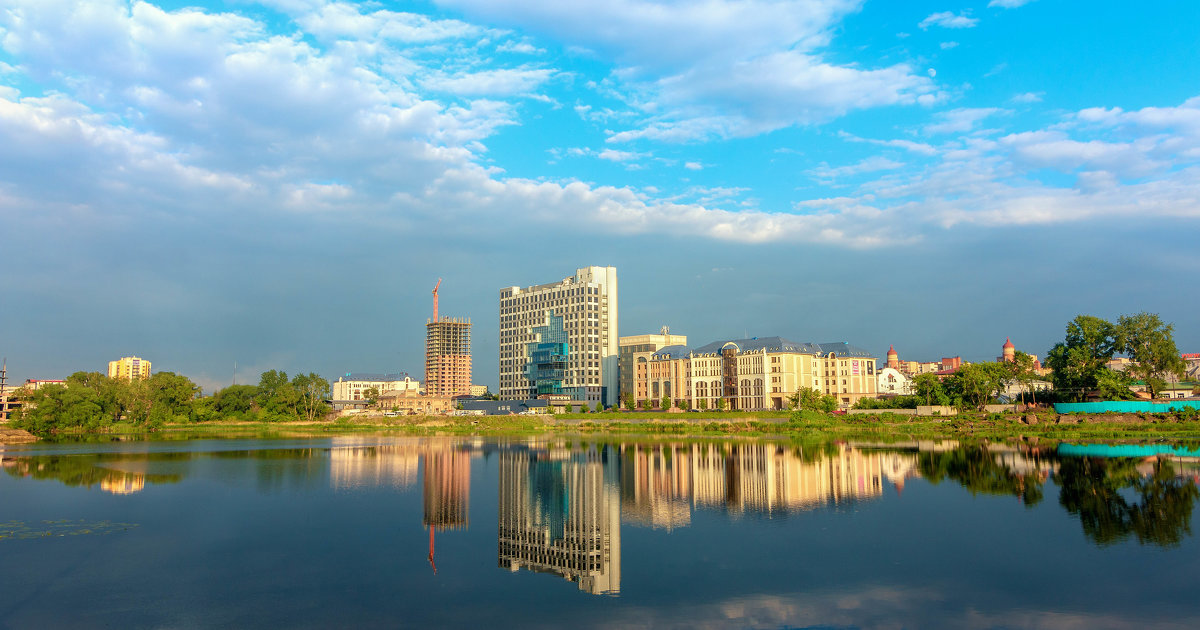 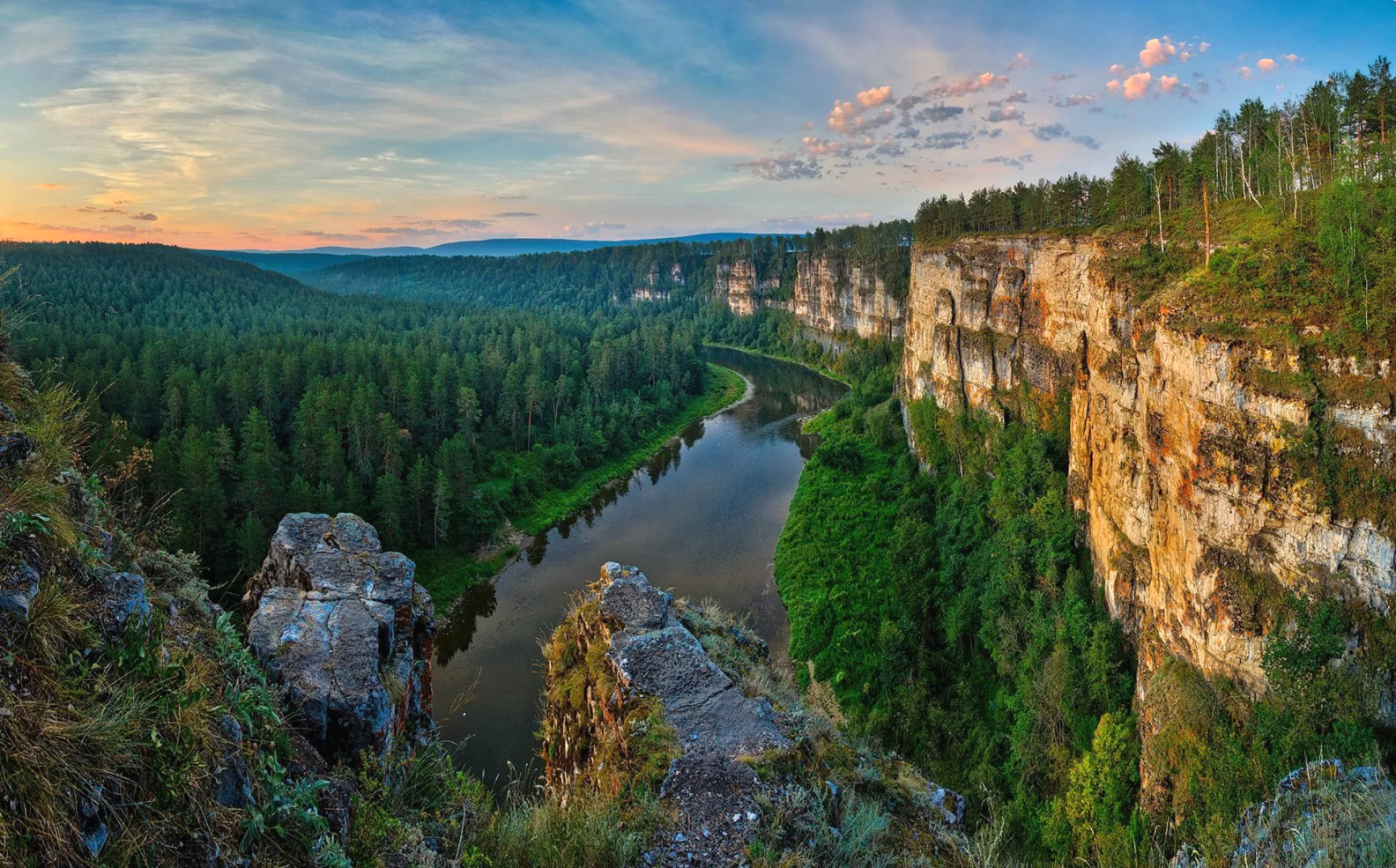 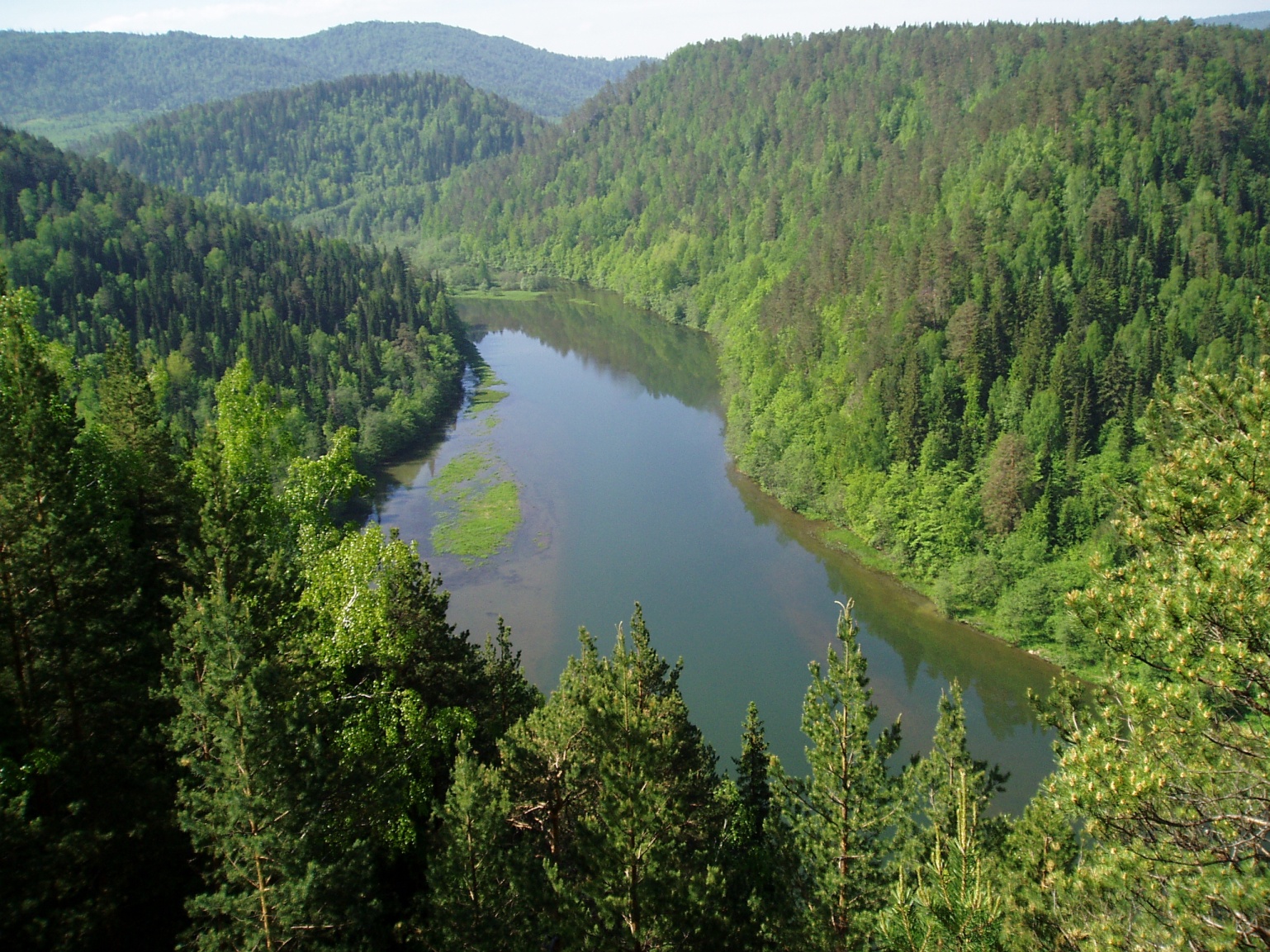 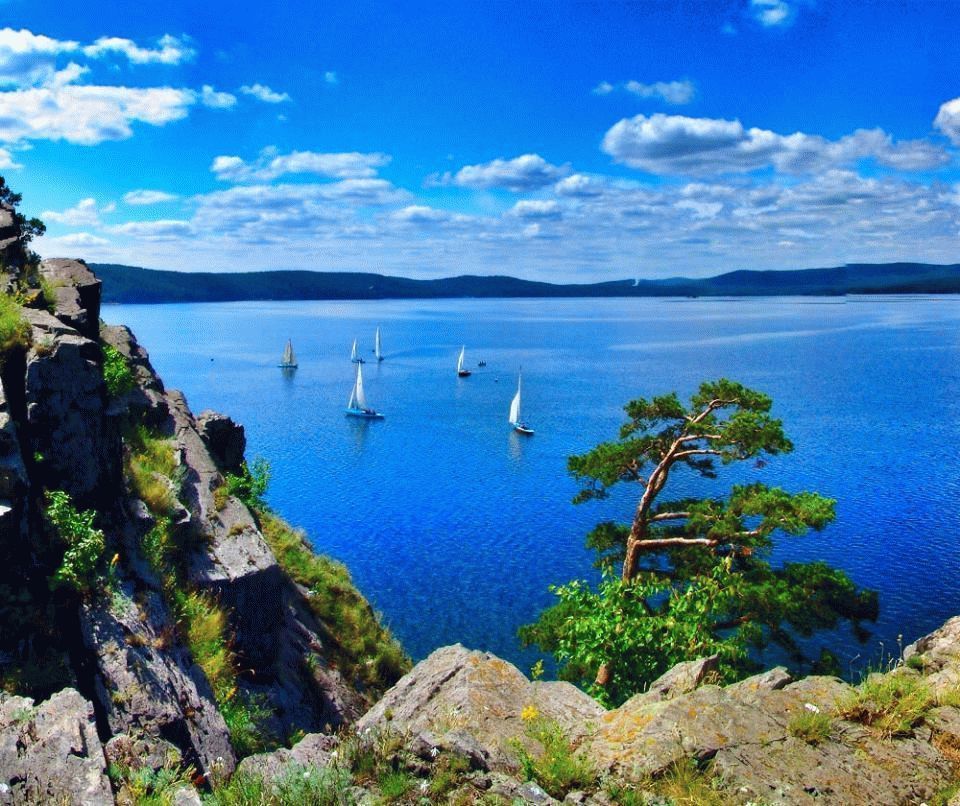 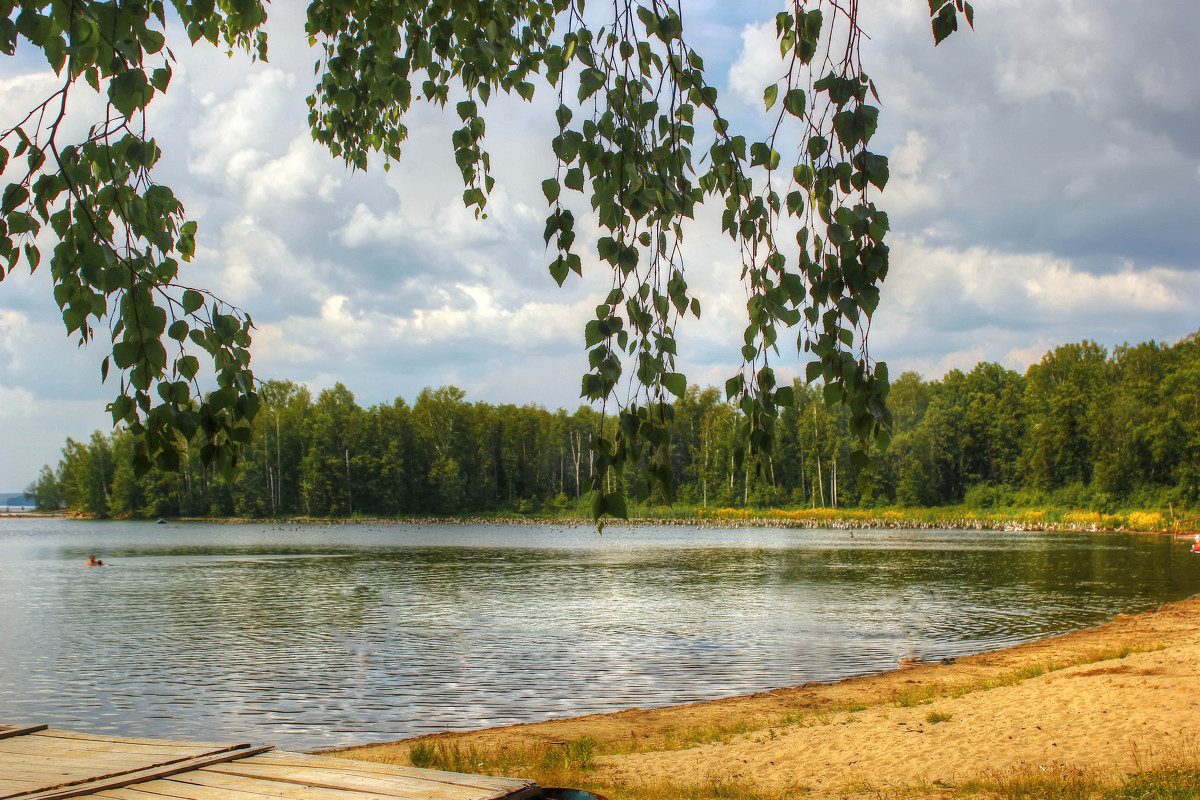 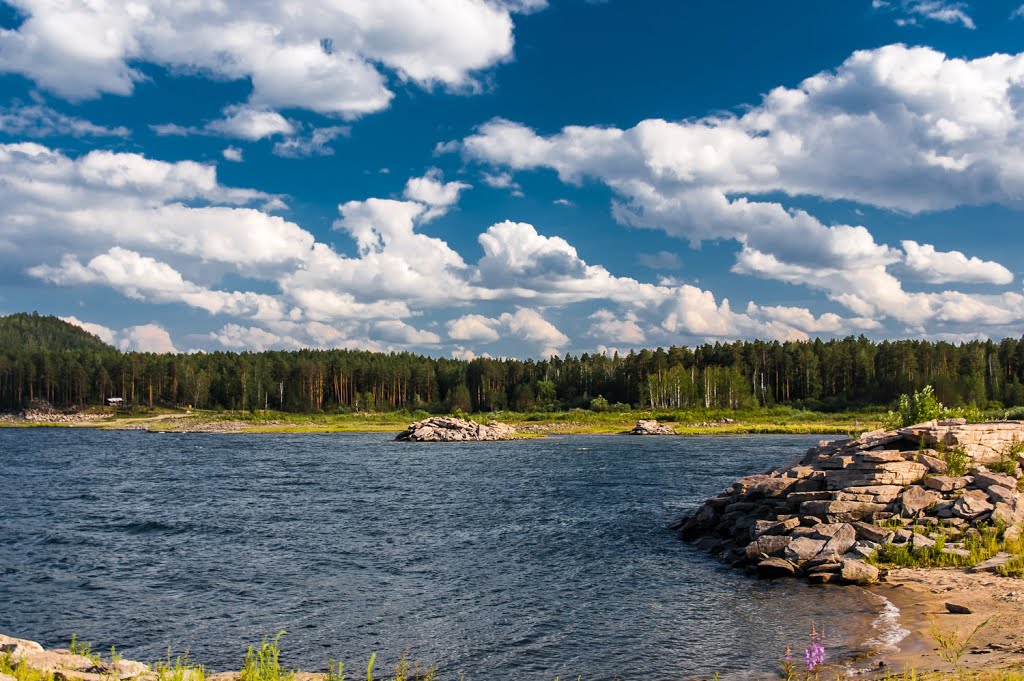 Этапы занятияСодержание деятельностиПриёмы деятельности педагогаВремя (мин)ПрезентацияОрганизационный:Приветствие, мотивация на работу на занятии, определение темы, разгадывание кроссвордаМотивация,целеполагание5 ТемаЦельКроссвордПодготовительный:Работа в группах поиск определения понятия «топонимика» с помощью GoogleВовлечение обучающихся в работу3Определение понятия «топонимика»Основной:Знакомство с новой темой, рассказ педагогаРабота в группах, создание двух проектов «Реки» и «Озера» Челябинской областиФизминутка «Танцевальная техника «Зеркало»Активизация познавательной деятельности, Активизация творческих способностей обучающихся5153Пример оформления проекта о реке УралПравила работы в группеКонтрольныйЗащита проектов, блиц–вопросОценивание10Блиц–вопросЗаключительныйПодведение итогов, рефлексияПостановка вопросов4РефлексияГруппа «Реки»Группа «Озера»МиассТургоякАйУвильдыСимАргазиГруппа «Реки»МиассАйСимГруппа «Озера»ТургоякУвильдыАргази